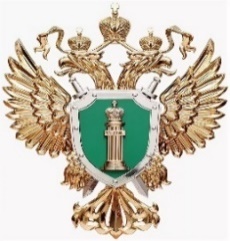 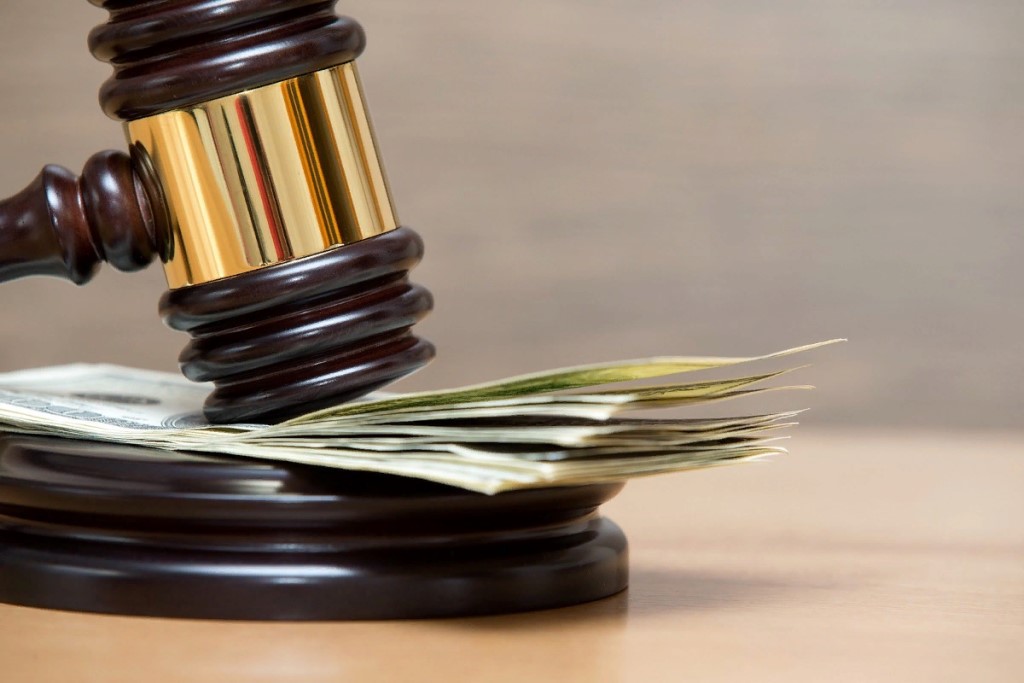 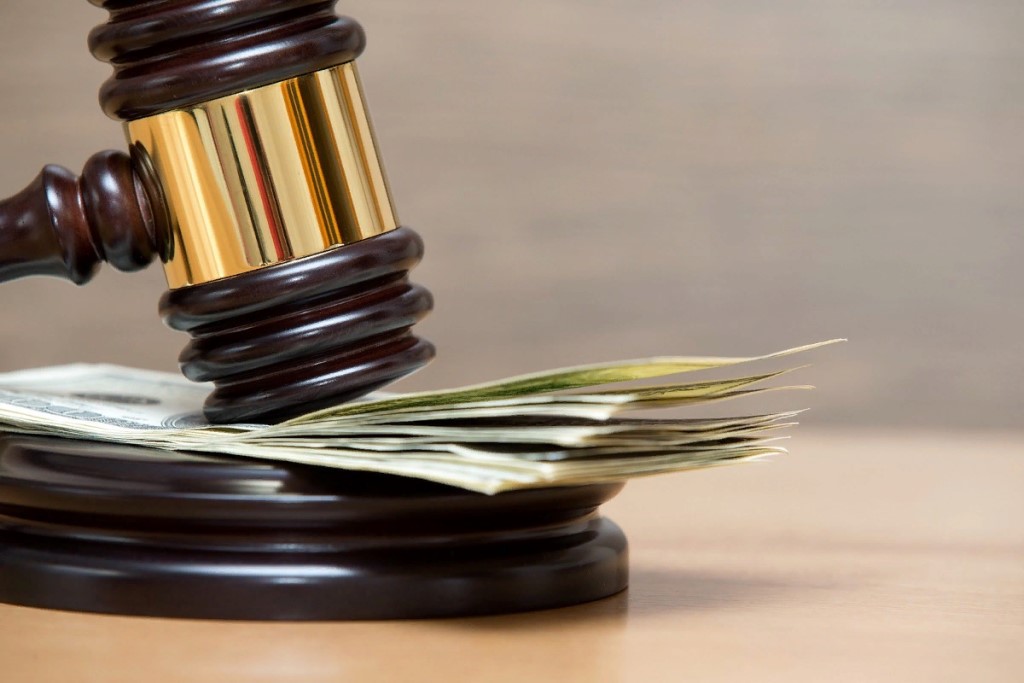                     Прокуратура Хабаровского края                       2023 годСУДЕБНЫЙ ШТРАФ – это денежное взыскание, назначенное судом при освобождении от уголовной ответственности4